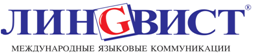                    РАСЦЕНКИ НА УСЛУГИ ПО ПИСЬМЕННОМУ ПЕРЕВОДУ ТЕКСТОВязыкcтоимость перевода на другой язык в рублях за 1000 знаков с пробеламиcтоимость перевода на другой язык в рублях за 1000 знаков с пробеламистоимость перевода с другого языка в рублях за  1000 знаков с пробеламистоимость перевода с другого языка в рублях за  1000 знаков с пробеламиобщая тематикаспециализированная тематикаобщая тематикаспециализированная тематикаАнглийский*300350300350Азербайджанский400450--Арабский500550600650Армянский450500500550Башкирский450500--Белорусский350400400450Болгарский350400--Венгерский400450--Греческий450500500550Грузинский450500500550Датский550600--Испанский350400400450Итальянский350400400450Казахский400450--Каталанский350400--Киргизский400450--Китайский500600600700Латышский350400--Литовский350400--Молдавский350400--Немецкий*300350300350Нидерландский350400--Норвежский400500--Польский350400400450Португальский350400400450Румынский350400--Сербский400450--Словацкий400450450500Словенский400450--Турецкий350400400450Туркменский400450--Украинский*150150150150Узбекский350400400500Финский400450--Французский*300350300350Чешский350400400450Шведский400450--Эстонский350400--